ТРУБЫ И ФИТИНГИ ПЛАСТМАССОВЫЕ Оборудование для сварки полиэтиленовых систем Часть  4. Кодирование трассируемости ISO 12176-4:2003Plastics pipes and fittings ‒ Equipment for fusion jointing polyethylene systems - Part 4: Traceability coding (IDT)Издание официальноеМоскваСтандартинформ201ПредисловиеЦели и принципы стандартизации в Российской Федерации установлены Федеральным законом от 27 декабря 2002 г. № 184-ФЗ «О техническом регулировании», а правила применения национальных стандартов Российской Федерации – ГОСТ Р 1.0 – 2004 «Стандартизация в Российской федерации. Основные положения»Сведения о стандарте 1 ПОДГОТОВЛЕН Федеральным государственным автономным учреждением «Научно-учебный центр «Сварка и контроль» при МГТУ им. Н.Э.Баумана» (ФГАУ «НУЦСК при МГТУ им. Н.Э.Баумана»), Национальным Агентством Контроля Сварки (СРО НП «НАКС»), Ассоциацией сварщиков полимерных материалов (АСПМ) на основе собственного аутентичного перевода стандарта2 ВНЕСЕН Техническим комитетом по стандартизации ТК 364 «Сварка и  родственные  процессы» 3 УТВЕРЖДЕН И ВВЕДЕН В ДЕЙСТВИЕ Приказом Федерального агенства по техническому регулированию и метрологии  №         от               4 Настоящий стандарт идентичен международному стандарту ISO 12176-4:2003 Plastics pipes and fittings – Equipment for fusion jointing polyethylene systems – Part 4: Traceability coding (Трубы и фитинги пластмассовые. Оборудование для сварки полиэтиленовых систем. Часть 4. Кодирование трассируемости). При применении настоящего стандарта рекомендуется использовать вместо ссылочных международных стандартов соответствующие им национальные стандарты  и межгосударственные стандарты, сведения о которых приведены в дополнительном приложении ДА5 ВВЕДЕН ВПЕРВЫЕИнформация об изменениях к настоящему стандарту публикуется в ежегодно издаваемом информационном указателе «Национальные стандарты», а текст изменений и поправок – в ежемесячно издаваемых информационных указателях «Национальные стандарты». В случае пересмотра (замены) или отмены настоящего стандарта соответствующее уведомление будет опубликовано в ежемесячно издаваемом информационном указателе «Национальные стандарты». Соответствующая информация, уведомление и тексты размещаются также в информационной системе общего пользования – на официальном сайте Федерального агентства по техническому регулированию и метрологии в сети Интернет© Стандартинформ, 201Настоящий стандарт не может быть полностью или частично воспроизведен, тиражирован и распространен в качестве официального издания без разрешения Федерального агентства по техническому регулированию и метрологии.СодержаниеВведение1 Область применения…………………………………………………………………..2 Нормативные ссылки……………………………………………………......................3 Термины и определения………………………………………………….....................4 Построение системы кодирования……………………………………………...……4.1 Общие положения…………………………………………………........................4.2 Описание данных………………….……………………………………………...4.2.1 Данные сварочного оборудования......................................................................4.2.2 Данные трассируемости.......................................................................................4.2.3  Данные операции сварки....................................................................................5 Кодирование данных…………………………………………………………….……5.1 Кодирование данных сварочного оборудования………………………………..5.2 Кодирование данных об элементах.……………………………...........................5.2.1 Идентификация производителя/поставщика элемента..............................5.2.2 Идентификация типа элемента......................................................................5.2.3 Идентификация диаметра(ов) элемента.......................................................5.2.4 Идентификация производственной партии.................................................5.2.5 Идентификация SDR......................................................................................5.2.6 Идентификация композиции ПЭ..................................................................5.3 Кодирование данных операции сборки и идентификации соединения.............5.3.1 Общие положения.........................................................................................5.3.2 Идентификация типа соединения................................................................5.3.3 Идентификация процедуры сборки..............................................................5.3.4 Индикация результата сварки.......................................................................5.3.5 Индикация даты и времени сборки..............................................................5.3.6 Индикация  использования зажима (позиционера).....................................5.3.7 Индикация использования зачистки............................................................5.3.8 Индикация температуры окружающей среды...........................................5.3.9 Идентификация сварщика-оператора .........................................................5.3.10 Идентификация страны...............................................................................5.3.11 Идентификация компетентной организации.............................................5.3.12 Идентификация номера объекта работ и его местоположения................6 Носители данных………………………………………………………….………...…6.1 Общие положения…………………………………………………………………6.2 Карта со штрих-кодом …………………………..……………………………….6.3 Карта с магнитной полосой………………………..…………………………….6.4 Карта с микрочипом…………………………………………..………………….Приложение А (справочное)  Содержание системы трассируемости..........................Приложение В (обязательное)  Носители данных……..................................................Приложение ДА (обязательное) Сведения о соответствии ссылочных международных стандартов национальным стандартам Российской Федерации (и действующим в этом качестве межгосударственным стандартам).........................Библиография……………………………….………………..……..…...………………ВведениеИСО 12176-4 был подготовлен Техническим комитетом ИСО/ТК 138 «Пластмассовые трубы, фитинги и арматура для транспортировки текучих сред», подкомитетом ПК 4 «Пластмассовые трубы и фитинги для подачи газообразного топлива».ИСО 12176 состоит из следующих частей под общим названием «Трубы и фитинги  пластмассовые. Оборудование для сварки полиэтиленовых систем»:⎯ Часть 1: Сварка нагретым инструментом встык⎯ Часть 2: Сварка  с закладными нагревателями⎯ Часть 3: Идентификация оператора⎯ Часть 4: Кодирование трассируемости1 Область примененияНастоящий стандарт определяет порядок кодирования системы данных об элементах, методах сборки и операциях сварки для полиэтиленовых (ПЭ) трубопроводных сетей газораспределения  при использовании в системе кодирования трассируемости. Считывание кодов может быть реализовано буквенно-цифровой или числовой системами распознавания, такими как считыватели штрих-кода, магнитной полосы или микрочипа.Другие системы распознавания данных, соответствующие ИСО/ТО 13950, могут быть использованы в сочетании с одной из указанных систем распознавания для получения требуемого кодирования трассируемости.Стандарт применим к полиэтиленовым трубам, соединительным деталям и запорной арматуре, удовлетворяющим стандартам ИСО на трубопроводные сети газораспределения, а также к способам сварки, таким как сварка нагретым инструментом, сварка с закладными нагревателями,  индукционная сварка  и к механическим соединениям.2 Нормативные ссылки Для применения настоящего стандарта необходимы следующие ссылочные документы. Для датированных ссылок применяют только указанное издание ссылочного документа, для недатированных ссылок применяют последнее издание ссылочного документа (включая все его изменения):ИСО 1133 Пластмассы. Определение показателя текучести расплава термопластов по массе (ПТР) и по объему (МВР) (ISO 1133, Plastics — Determination of the melt mass-flow rate (MFR) and the melt volume-flow rate (MVR) of thermoplastics) ИСО/МЭК 7810:2003 Карточки идентификационные. Физические характеристики (ISO/IEC 7810:2003, Identification cards – Physical characteristics)ИСО/МЭК 7811-2:2001 Карточки идентификационные. Метод записи. Часть 2. Магнитная полоса. Низкая коэрцетивность (ISO/IEC 7811-2:2001, Identification cards – Recording technique – Part 2: Magnetic stripe — Low coercivity)ИСО/МЭК 7811-4:1995 Карточки идентификационные. Метод записи. Часть 4. Расположение магнитных дорожек для считывания. Дорожки 1 и 2 (ISO/IEC 7811-4:1995, Identification cards – Recording technique — Part 4: Location of read-only magnetic tracks – Tracks 1 and 2) ИСО 8601:2000 Элементы данных и форматы обмена – Обмен информацией - Представление дат и времени (ISO 8601:2000, Data elements and interchange formats – Information interchange – Representation of dates and times)ИСО 12176-3:2001 Трубы и фитинги пластмассовые. Оборудование для сварки полиэтиленовых систем. Часть 3. Идентификационный знак оператора (ISO 12176-3:2001, Plastics pipes and fittings – Equipment for fusion jointing polyethylene systems — Part 3: Operator’s badge)ИСО/ТО 13950:1997 Трубы и фитинги пластмассовые. Системы автоматического распознавания параметров оплавления (ISO/TR 13950:1997, Plastics pipes and fittings – Automatic recognition systems for electrofusion)ИСО/МЭК 15417:2000 Информационные технологии. Методы автоматической идентификации и сбора данных. Спецификация символики штриховых кодов. Код 128 (ISO/IEC 15417:2000, Information technology – Automatic identification and data capture techniques — Bar code symbology specification – Code 128)ИСО/МЭК 16390:1999 Информационные технологии. Методы автоматической идентификации и сбора данных. Спецификации символики штриховых кодов. Чередование 2 из 5 (ISO/IEC 16390:1999, Information technology – Automatic identification and data capture techniques – Bar code symbology specifications – Interleaved 2 of 5).3 Термины и определенияВ настоящем стандарте применены следующие термины с соответствующими определениями:3.1 элемент (component): Часть трубопровода газовой сети, такая как труба или фитинг (например: отвод, переход, муфта, тройник, заглушки, седло и т.п.), запорная арматура, соединительная деталь с закладными нагревателями, детали, соединяемые механическим способом, или другие элементы, используемые для соединения труб и/или деталей трубопровода3.2 полиэтиленовый узел (PE assembly): Конструкция из: полиэтиленовых труб, трубы и фитинга, трубы и запорной арматуры, полученная сваркой с закладными нагревателями, сваркой нагретым инструментом, индукционной сваркой или путем механического соединения.3.3 трассируемость (traceability): Способность создать след истории, цели или местоположение информации посредством записей.Примечание 1 -  Термин «трассируемость» может иметь одно из трех основных значений:а)  По отношению к продукции он может быть связан:- с происхождением материалов и комплектующих;- с историей переработки продукции;- с распределением и местонахождением продукции после поставки.b) В калибровочном смысле он устанавливает соответствие измерительного оборудования требованиям национальных, межгосударственных или международных стандартов, основным физическими константам или свойствам, или справочным материалам.c) В смысле сбора данных, он относится к расчетам и данным полученных при проведении контроля в соответствии с требованиями к качеству.Примечание 2 - Приложение А дает обзор содержания системы трассируемости со ссылкой на соответствующие стандарты.3.4 сварка нагретым инструментом (fusion joint made using a heating tool): Соединение путем нагрева концов двух элементов, поверхности которых совпадают и находятся напротив нагретого инструмента, до температуры плавления полиэтилена, и быстрого сжатия этих размягченных концов друг с другом после удаление нагретого инструмента; например, сварка встык, сварка в раструб или приварка седла.3.5 сварка с закладными нагревателями (electrofusion joint): Соединение полиэтиленовой труби и соединительной детали, с использованием тепла, выделяющегося при протекании тока через закладные нагреватели соединительной детали, что приводит к расплавлению полиэтилена в месте контакта поверхностей трубы и соединительной детали, в результате чего эти поверхности свариваются.3.6 механическое соединение (mechanical joint): Соединение путем сборки полиэтиленовой трубы и соединительной детали, которая, обычно имеет компрессионное уплотнительное кольцо для обеспечения сжатия, герметичности и устойчивости к нагрузкам. Примечание – Опорная втулка при механическом соединении, вставленная внутрь трубы используется для обеспечения постоянной поддержки полиэтиленовой трубы для предотвращения явления ползучести в стенке трубы от радиальных сжимающих сил. Металлические части соединительной детали могут быть соединены с металлической трубой с помощью винтовой резьбы, компрессионных соединений, сварки или пайки фланцев или другими способами.3.7 индукционная сварка (induction fusion joint): Соединение  между ПЭ трубами и/или муфтой или седелкой с помощью индукционного метода, при котором поверхности соединения нагреваются с помощью тока, протекающего через нагревательный элемент, заложенный в соединительных поверхностях, в результате чего материал, прилегающий к нагревательному элементу, расплавляется, и поверхности труб и/или соединительной детали свариваются.Примечание - Источником тепла является индукционная катушка,  предназначенная для формирования и передачи тепловой энергии, необходимой для плавления свариваемых поверхностей в системе ПЭ/ПЭ.3.8 сварщик-оператор (fusion-jointing equipment operator): Лицо, обученное и допущенное к сварке полиэтиленовых (ПЭ) труб и/или соединительных деталей в соответствии с процедурой, установленной оператором трубопровода.Примечание - Сварщик-оператор обучается и допускается к работе по одному или более способам сварки с использованием ручного или автоматического сварочного оборудования. 3.9 протокол сварки (fusion-jointing record): Запись информации и данных, связанных с процессом сварки, а также данных о сварщике-операторе и трассируемости.3.10 цифра (digit): Целое число от нуля до девяти.3.11 знак (character): Целое число от нуля до девяти, буквы или другие символы.Примечание – Буквы и другие символы, представленные двузначными числами, отражены в  Таблице В1. 3.12 исходный материал (virgin material): термопластичный материал в виде гранул или порошка, который не был ранее обработан, кроме как для смешивания, и в который не был добавлен переработанный материал.3.13 переработанный материал (reprocessable material): термопластичный материал, получаемый из неиспользуемых забракованных труб и соединительных деталей, произведенный на предприятии методом экструзии или литьем под давлением путем переработки.Примечание – Такой материал может изготавливаться из обрезков от производства труб, соединительных деталей и арматуры.3.14 стандартное размерное отношение, SDR (standard dimension ratio SDR): Отношение номинального наружного диаметра dn полиэтиленовой трубы к номинальной толщине ее стенки еn.3.15 показатель текучести расплава, ПТР (melt mass-flow rate, MFR): Значение, относящееся к вязкости расплавленного термопластичного материала при экструзии для заданной температуры и нагрузки, выраженное в граммах за 10 мин (г/10 мин). 4 Построение системы кодирования 	4.1 Общие положенияСистема кодирования основана на данных, приведенных производителем/поставщиком элементов, производителем сварочного оборудования и сварщика-оператора. Если данные кодируются, например, в виде штрих-кода, магнитной полосы или микрочипа, то они должны состоять из определенного количества знаков, при этом кодировка системы не должна быть сокращена.Данные делятся на различные классы:a)  данные сварочного оборудования; b)  данные трассируемости:- данные элемента;- данные операции сборки элементов; - данные типа соединения; c)  данные операции сварки.Файл данных должен содержать как минимум данные сварочного оборудования и данные трассируемости.4.2 Описание данных 4.2.1 Данные сварочного оборудованияДлина кода, используемого для идентификации сварочного оборудования, должна соответствовать требованиям Таблицы 1. Эти данные должны подходить для загрузки в базу данных системы кодирования трассируемости.Таблица 1 – Данные сварочного оборудованияПримечание – Информация, связанная с обслуживанием сварочного оборудования, может быть включена в данные о статусе сварки или представлена в виде дополнительных данных.Система кодирования данных сварочного оборудования должна соответствовать 5.1.  4.2.2 Данные трассируемости 4.2.2.1 Общие положенияДанные трассируемости для полиэтиленового узла задаются данными трассируемости для различных элементов соединения  и данными трассируемости для операции сварки.Система кодирования данных трассируемости должна соответствовать 5.2 и 5.3.Для  оценки эффективности системы трассируемости в операциях  должна быть загружена и сохранена следующая информация:а) размер и тип элемента(ов), определенные системой как установленные;б) производитель/поставщик элемента(ов).4.2.2.2 Данные элементаЗакодированная информация для элементов должна соответствовать требованиям Таблицы 2. Эти данные должны подходить для загрузки в базу данных системы трассируемости.Таблица 2 – Данные элемента4.2.2.3 Данные операции сборки и идентификации соединенияЗакодированная информация об операции сборки и идентификации данных соединения, должна соответствовать требованиям Таблицы 3. Эти данные должны быть пригодны для загрузки в базу данных системы кодирования трассируемости.Таблица 3 – Данные операции сборки и идентификации соединения4.2.3  Данные операции сваркиИнформация, связанная с операцией сварки (например, полный  график стыковой сварки или подробные данные о напряжении и силе тока во время сварки с закладными нагревателями) должна быть определена в соответствии с требованиями пользователей. Эти данные должны подходить для загрузки в базу данных системы кодирования трассируемости.Уровень детализации информации, связанный с операциями сварки, непосредственно влияет на общий объем записей данных о цикле сварки, следовательно, и на количество циклов, которые могут быть сохранены в памяти сварочного аппарата.5 Кодирование данных5.1 Кодирование данных сварочного оборудованияСварочное оборудование должно быть обозначено уникальным кодом, состоящим из девяти буквенно-цифровых знаков. Этот код выдается производителем сварочного оборудования согласно соответствующим стандартами ИСО. Первые два знака должны обозначать производителя сварочного оборудования. 5.2 Кодирование данных об элементах 5.2.1 Идентификация производителя/поставщика элементаКаждый производитель/поставщик элемента должен быть идентифицирован одним или несколькими кодами, которые могут быть использованы только для данного производителя/поставщика элементов. Эти коды должны соответствовать кодам, приведенным в соответствующем списке на сайте http://www.traccoding.com.  	 5.2.2 Идентификация типа элементаКаждый тип элемента должен быть идентифицирован по двум числовым  знакам в соответствии со списком, доступным на сайте http://www.traccoding.com.  В Таблице В.4 представлены наиболее важные элементы. Список ограничен до 49 элементов. Числовые коды резервируются для дополнительной информации и активируются на сайте http://www.traccoding.com по мере необходимости.	5.2.3 Идентификация диаметра(ов) элементаЕсли необходимо, то диаметр(ы) элементов должны быть идентифицирована с помощью кода, приведенного в B.1.2.4. Для магнитной карты диаметр(ы) не кодируются (см. раздел В.2).	5.2.4 Идентификация производственной партииПроизводственная партия должна быть идентифицирована по производственному серийному номеру, который состоит из шести числовых знаков плюс два дополнительных числовых знака  для идентификации производственной площадки. Код производственной партии/площадки должен быть указан производителем элемента и определять серийное производство уникальным образом. Этот код может быть свободно определен производителем. Это дает доступ ко всем данным производственной партии, например к дате изготовления, дате испытания партии.Код должен быть уникальным по отношению к другим данным, приведенным в Таблице 2 (тип элемента, диаметр(ы) элемента, подходящее значение SDR серии труб, идентификация композиции ПЭ), в течение не менее 10 лет.	5.2.5 Идентификация SDRЗначение SDR труб или соединительных деталей, указанное на элементах, должно быть идентифицировано кодом, приведенным в Таблице 4.Таблица 4 – Коды значений SDR	5.2.6 Идентификация композиции ПЭ Композиция ПЭ должна быть идентифицирована особым кодом. Этот код будет управляться с помощью сайта http://www.traccoding.com,  где будет доступен текущий список.Любая просьба о включении нового кода будет рассматриваться непосредственно через сайт, после чего будет выделяться уникальный код, сгенерированный автоматически, с помощью следующего доступного номера. Применение переработанного материала должно быть идентифицировано однозначным кодом, приведенным в Таблице B.8.Обозначение композиции ПЭ должно соответствовать однозначному коду, указанному в Таблице B.9.ПТР композиции ПЭ должен быть определен однозначным кодом, приведенным в Таблице B.10.	5.3 Кодирование данных операции сборки и идентификации соединения5.3.1 Общие положенияЗакодированная информация хранится в памяти сварочного оборудования для каждого цикла сварки. Эта информация должна быть доступна  для загрузки в базу данных системы трассируемости.5.3.2 Идентификация типа соединенияТип используемого соединения должен быть идентифицирован кодом, содержащим один цифровой знак, приведенный в Таблице 5.Таблица 5 – Коды типов соединения5.3.3 Идентификация процедуры сборкиПроцедура сборки должна идентифицироваться с помощью кода, содержащего один буквенно-цифровой знак. Этот код должен быть указан производителем сварочного оборудования и разъяснен в руководстве по эксплуатации. 5.3.4 Индикация результата сваркиРезультаты сварки (например, годен/не годен), должны отображаться кодом, состоящим из двух буквенно-цифровых знаков. Этот код должен быть указан производителем сварочного оборудования и разъяснен в руководстве по эксплуатации.5.3.5 Индикация даты и времени сборкиДата и время сборки должны отображаться кодом, состоящим из 10 цифровых знаков: шесть для даты и четыре для времени в соответствии с ИСО 8601.5.3.6 Индикация  использования зажима (позиционера) Использование зажима (позиционера) должно отображаться кодом, состоящим из одного буквенно-цифрового знака. Этот код должен быть указан производителем сварочного оборудования и разъяснен в руководстве по эксплуатации.5.3.7 Индикация использования зачисткиИспользование зачистки должно отображаться кодом, состоящим из одного буквенно-цифрового знака. Этот код должен быть задан производителем сварочного оборудования и разъяснен в руководстве по эксплуатации.	5.3.8 Индикация температуры окружающей средыТемпература окружающей среды во время сборки должно отображаться кодом со знаком (+ или ‒), который указывает температуру выше или ниже нуля. Должны быть три цифровых знака с указанием температуры и один буквенно-цифровой знака с указанием шкалы температуры (°C или °F) (см. Таблицу 3). Этот код должен быть задан производителем сварочного оборудования и разъяснен в руководстве по эксплуатации.	5.3.9 Идентификация сварщика-оператора Сварщик-оператор, ответственный за сварку, должен быть идентифицирован с помощью кода, который состоит из шести  цифровых знаков в соответствие с ИСО 12176-3.5.3.10 Идентификация страныСтрана, где была выдана идентификационная карта оператора, должна быть должна быть идентифицирована кодом, состоящим из трех цифровых знаков в соответствие с ИСО 12176–3. 	5.3.11 Идентификация компетентной организацииОрганизация, выдавшая идентификационную карту, должна быть идентифицирована кодом, состоящим из двух буквенно-цифровых знаков в соответствие с ИСО 12176 – 3.	5.3.12 Идентификация номера объекта работ и его местоположенияОбъект работы и его местоположение должны быть идентифицированы с помощью кода, который определяется оператором трубопровода. Код должен содержать не более 16-ти буквенно-цифровых знаков.6 Носители данных	6.1 Общие положенияСистема трассируемости может быть построена на ручном или автоматическом вводе информации о  трассируемости, а также на их комбинации. В случае автоматического ввода данных, информационная составляющая трассируемости должна быть доступна для стандартных носителей данных, таких как карты со штрих-кодами, карты с магнитной полосой или карты с микрочипом, поставляемых с элементами трубопровода. Информация трассируемости, хранящаяся в сварочном оборудовании (например, идентификационный номер оборудования, данные по сварочному циклу) должна быть доступна путем загрузки со сварочного оборудования.В стандарте определены две системы кодирования ‒ тип 1 и тип 2, которые подробно описаны в приложении В. Эти две системы кодирования регулируются сайтом http://www.traccoding.com. Система кодирования тип 1 будет работать после заполнения 75% объема системы данными для производителей/поставщиков элементов трубопровода и/или композиций (мониторинг осуществляется через сайт). Одновременно система кодирования тип 2 будет активирована без потери данных системы кодирования тип 1.	6.2 Карта со штрих-кодомЕсли информация о трассируемости  кодируется в виде штрих-кода, то штрих-код должен соответствовать коду 128, и знаки кода должны быть взяты из набора C  в соответствие с ИСО/МЭК 15417. Это позволяет использовать цифровые знаки с удвоенной плотностью с общим количеством 40 цифр для труб и 26 цифр для других элементов. Стандартное разрешение  для печати штрих-кодов должно быть выбрано с толщиной штриха 0,19 мм (узкий штрих). Если электрические параметры сварки для  деталей с закладными нагревателями приведены на штрих-коде карты, то система кодирования должна быть «2 из 5 чередующийся», как указано в ИСО/ТО 13950 и определено в ИСO/МЭК 16390.Примечание – Это означает, что детали с закладными нагревателями будут снабжены двумя штрих-кодами, один для параметров сварки (2 из 5 чередующийся) и второй для данных трассируемости (код 128).	6.3 Карта с магнитной полосойИнформация о трассируемости может храниться на карте с магнитной полосой.Карта с магнитной полосой должна соответствовать требованиям ID-1, приведенным в  ИСО/МЭК 7810. Характеристики магнитной полосы должны соответствовать стандарту ИСO/МЭК 7811-2 и ИСO/МЭК 7811-4. Данные должны храниться на дорожке 1.Карта не должна содержать физически нанесенных знаков.	6.4 Карта с микрочипомКарта с микрочипом должна содержать те же данные и в том же порядке, что и карта со штрих-кодом.Приложение А(справочное)Содержание системы трассируемостиОсновное содержание системы трассируемости приведено в Таблице A.1.Таблица А.1 – Содержание системы трассируемостиПриложение В
(обязательное)
Носители данныхВ.1 Карты со штрих-кодамиВ.1.1 Описание формата В формате штрих-кода должно быть 26 или 40 цифр, взятых из кода 128, набор знаков C. Это полный четырехуровневый ASCII код. Ширина модулей фиксируется на отметке 0,19 мм для самого узкого штриха.Должен использоваться следующий общий формат:	В.1.2 Текст сообщения	В.1.2.1 Общие положенияИнформация о трассируемости должна быть доступна в соответствие со следующими двумя структурами кодирования:– структура для кодирования данных на трубах, с общей длиной 40 цифр;– структура для кодирования данных на других элементах, перечисленных в Таблице В.4, с общей длиной 26 цифр.Информация должна храниться в порядке, приведенном в В.1.3 или В.1.4, как правило, без пробелов между данными.Знаки кодов должны соответствовать Таблице В.1. Таблица В.1 – Основной код алфавитаСодержание каждой цифры должно соответствовать от В.1.2.2 до В.1.2.13.	В.1.2.2 Цифры от 1 до 4 - Производитель элемента (название/торговая марка)В.1.2.2.1 Система кодирования  тип 1 Для  системы кодирования тип 1 код должен состоять из двух буквенных знаков, которые должны соответствовать данным, приведенным в соответствующем списке, доступном на сайте http://www.traccoding.com.Информация о диаметре элемента добавлена к цифре 1. Величина смещения должна соответствовать, приведенной в Таблице В.2.Таблица В.2 – Смещение для информации о диаметре элемента Информация о контрольной сумме добавлена к цифре 3. Величина смещения должна соответствовать значениям, приведенным в Таблице В.3.Таблица В.3 – Смещение для информации о контрольной суммеВ.1.2.2.2 Система кодирования тип 2Для системы кодирования тип 2 код состоит из четырех цифровых знаков и определяется соответственно списку, доступном на сайте http://www.traccoding.com.Любой запрос о регистрации нового кода будет рассматриваться непосредственно через сайт, после чего будет выделяться уникальный код, сгенерированный автоматически с помощью этих числовых значений.В.1.2.3 Цифры 5 и 6 –Тип элементаКод элемента указан в Таблице В.4.Таблица В.4 – Коды элементовВ цифре 5 смещение позволяет установить разграничение между системами кодирования тип 1 и тип 2. Значение смещения должно соответствовать Таблице В.5.Таблица В.5 - Смещения для разграничения между типом 1 и типом 2.B.1.2.4 Цифры от 7 до 9 – Диаметр(ы) элементаВ.1.2.4.1 Общие положенияДиаметры должны быть представлены тремя цифрами. Диаметры должны быть выражены одним из следующих способов:– два диаметра, закодированные в соответствии с В.1.2.4.2;– один диаметр, приведенный непосредственно в миллиметрах (т.е. не закодирован);– один диаметр, приведенный непосредственно в дюймах (т.е. не закодирован).В.1.2.4.2 Система кодирования диаметровВНИМАНИЕ – При кодировании диаметров всегда используются два диаметра. В расчетах для муфт и труб  используются тот же диаметр.Для вычисления значения кода диаметра D, используются следующие коэффициенты:– коэффициент C1 для первого диаметра D1,– коэффициент С2 для второго диаметра D2,где С1 и С2 по Таблице В.6.Если, размеры указаны в миллиметрах, то принимаем диаметр D1 как наибольший из двух диаметров, т.е. D1≥D2 (D1 = D2 в случае, когда есть только один диаметр). Затем диаметр D рассчитывается по уравнению (1).D = (C1 х 31) + C2                                                                                               (1)Если размеры указаны в дюймах, то принимаем диаметр D2 как наибольший из двух диаметров, т.е. D2≥ D1 (D2 = D1 в случае, когда есть только один диаметр). Затем диаметр D рассчитывается по уравнению (2).D = (C1 х 31) + C2 + 1                                                                                       (2)В случае, когда диаметры трубы или элемента (одного и того же диаметра), выражены в дюймах, диаметр может также быть закодирован непосредственно от 001 дюйма до 031 дюйма.Расчетные значения диаметров D для всех труб и соединительных деталей приведены в Таблице В.7.Таблица В.6 – Коэффициенты, используемые в кодировании диаметровПримеры:   Для 1/2 в МТС, D = (31 × 1) + 1 + 1 = 033Для 200 мм × 200 мм, D = (31 × 15) + 15 = 480Для 2 × 1/2 дюйма СТС, D = (31 × 11) + 16 + 1 = 358Для 90 мм × 63 мм, D = (31 × 9) + 7 = 286Для 21 в СТС, D = 021.Таблица В.7 – Расчетные коды для диаметровРасчет: (С1 х 31) + С1 + 1 с D2D1;     С1 =1,2 и 3= МТС;     С1 = 11,12, …25 = СТС        Размеры в дюймахРасчет: (С1 х 31) + С2  с D1D2;  метрический размер   	В.1.2.5 Цифры от 10 до 15 – Номер произведенной партииНомер произведенной партии должен соответствовать номеру, указанному производителем/поставщиком элементов (см. 5.2.4).	В.1.2.6 Цифры 16 и 17 – Производственная площадкаКод производственной площадки должен быть определен производителем элементов (см. 5.2.4).	В.1.2.7 Цифра 18 – Значение SDRКод, соответствующий значению SDR трубы должен быть указан в соответствие с Таблицей 4.	В.1.2.8 Цифры от 19 до 22 – Композиция ПЭ Для системы кодирования тип 1, код состоит из одного буквенного знака и двух числовых знаков, в  соответствии со списком, который приведен на сайте http://www.traccoding.com.Для системы кодирования тип 2 код состоит из четырех цифровых знаков, выдаваемых соответствующим списком, который приведен на веб-сайте http://www.traccoding.com.	В.1.2.9 Цифра 23 - Тип материалаТип материала должен быть идентифицирован кодом, в соответствии с Таблицей В.8.Таблица В.8 — Коды типа материалаДля системы кодирования тип 2 информация о диаметре(ах) добавлена к цифре 23. Значение смещения указано в Таблице В.2.	В.1.2.10 Цифра 24 – Обозначение полиэтиленаКод обозначения полиэтилена (MRS классификации) должен соответствовать Таблице В.9.Таблица В.9 – Коды  обозначения полиэтилена 	В.1.2.11 Цифра 25 – ПТРЗначение ПТР, заявленного производителем/поставщиком, определяется в соответствии с ИСO 1133 при нагрузке 21,6 кг и температуре 190°С. Оно должно быть закодировано согласно Таблице B.10.Таблица В.10 — ПТР коды	В.1.2.12 Цифра 26 –Контрольный знак (контрольная сумма)Контрольный знак (контрольная сумма) является дополнительным для системы кодирования тип 1. Контрольный знак (контрольная сумма) является обязательным для системы кодирования тип 2.Значение контрольного знака должно быть рассчитано:– для труб: от всех цифр от 1 до 40, за исключением цифры 26;– для других элементов: от всех цифр от 1 до 25.Значение контрольного знака рассчитывается в соответствие с разделом A.9 ИСO/TК 13950:1997, следующим образом:1. Сложить числовые значения нечетных позиций в сообщении прочитанном слева направо, и умножить результат на 3;2. Сложить числовые значения четных позиций в сообщении прочитанном слева направо;3. Сложить суммы четных и нечетных значений, полученных на этапе 1 и этапе 2;4. Определить наименьшее число, которое при добавлении к сумме, полученной на этапе 3, производит число, кратное 10;5. Это число является значением контрольного знака и должны быть размещено в 26-й позиции в сообщении прочитанном слева направо.	В.1.2.13 Цифры от 27 до 40 - Дополнительная информация по трубамЦифры от 27 до 36 доступны для дополнительной информации и могут быть необходимы поставщику газа (например, номер партии сырья).Цифры от 37 до 40 доступны для дополнительной информации (например, длина трубопровода), если это требуется поставщику газа.В.1.3 Структура штрих-кодов для трубСтруктура штрих-кода  должна соответствовать данным, приведенным в Таблице В.11. Когда информация не требуется, в пустых пространствах должны быть проставлены нули. Таблица В.11 – Структура  40-значного штрих-кода	В.1.4 Структура штрих-кода для других элементовСтруктура штрих-кода  должна соответствовать данным, приведенным в Таблице В.12. Когда информация не требуется, в пустых пространствах должны быть проставлены нули. Таблица В.12 - Структура 26-значного штрих-кодаВ.2 Карты с магнитной полосойКодирование параметров конкретного процесса сварки должно соответствовать ИСO/TК 13950:1997, включая виды продукции (P0 ... P6) (см. ИСO/TК 13950:1997, раздел В.5), а код должен включать информацию приведенную в Таблице В.13. Код серийного производства должен включать в себя серии SDR и используемый материал полиэтилена, как определено в Таблице 4 и Таблице В.9.Таблица В.13 - Подробная информация для кодирования на магнитной карте 	В.3 Карты с микрочипомСм. раздел В.1 для кодирования данных. Приложение ДА(обязательное)Сведения о соответствии ссылочных международных стандартов национальным стандартам Российской Федерации (и действующим в этом качестве межгосударственным стандартам)Таблица  ДА.1Библиография[1] ISO 4437:1997, Buried polyethylene (PE) pipes for the supply of gaseous fuels — Metric series — Specifications[2] ISO 8085-1:2001, Polyethylene fittings for use with polyethylene pipes for the supply of gaseous fuels — Metric series — Specifications — Part 1: Fittings for socket fusion using heated tools[3] ISO 8085-2:2001, Polyethylene fittings for use with polyethylene pipes for the supply of gaseous fuels — Metric series — Specifications — Part 2: Spigot fittings for butt fusion, for socket fusion using heated tools and for use with electrofusion fittings[4] ISO 8085-3:2001, Polyethylene fittings for use with polyethylene pipes for the supply of gaseous fuels — Metric series — Specifications — Part 3: Electrofusion fittings[5] ISO 10838-1:2000, Mechanical fittings for polyethylene piping systems for the supply of gaseous fuels — Part 1: Metal fittings for pipes of nominal outside diameter less than or equal to 63 mm[6] ISO 10838-2:2000, Mechanical fittings for polyethylene piping systems for the supply of gaseous fuels — Part 2: Metal fittings for pipes of nominal outside diameter greater than 63 mm[7] ISO 10838-3:2001, Mechanical fittings for polyethylene piping systems for the supply of gaseous fuels — Part 3: Thermoplastics fittings for pipes of nominal outside diameter less than or equal to 63 mm[8] ISO/TS 10839:2000, Polyethylene pipes and fittings for the supply of gaseous fuels — Code of practice for design, handling and installation[9] ISO 10933:1997, Polyethylene (PE) valves for gas distribution systems[10] ISO 12176-1:1998, Plastics pipes and fittings — Equipment for fusion jointing polyethylene systems — Part 1: Butt fusion[11] ISO 12176-2:2000, Plastics pipes and fittings — Equipment for fusion jointing polyethylene systems — Part 2: ElectrofusionФедеральное агентствопо техническому регулированию и метрологииФедеральное агентствопо техническому регулированию и метрологииФедеральное агентствопо техническому регулированию и метрологииН А Ц И О Н А Л Ь Н Ы Й 
С Т А Н Д А Р Т 
Р О С С И Й С К О Й 
Ф Е Д Е Р А Ц И ИГОСТ Р ИСО12176-4-201НАЦИОНАЛЬНЫЙ СТАНДАРТ РОССИЙСКОЙ ФЕДЕРАЦИИТРУБЫ И ФИТИНГИ ПЛАСТМАССОВЫЕОборудование для сварки полиэтиленовых системЧасть 4. Кодирование трассируемостиPlastics pipes and fittings - Equipment for fusion jointing polyethylene systems - Part 4: Traceability codingДата введения ___________________ДанныеКоличество буквенно-цифровых знаковПроизводитель сварочного оборудования aНомер сварочного оборудования27a  На первой позицииДанныеКоличество цифрПроизводитель/поставщик элемента4Тип элемента2Диаметр(ы) элементов3/10aПроизводственная партия элемента8bЗначение SDR1Идентификация композиции ПЭ7ca Три цифры для штрих-кода, 10 цифр для магнитной картыb Включает две цифры для производственной площадкис  Включает: – одна цифра для типа материала;– одна цифра для обозначения ПЭ;– одна цифра для ПТРa Три цифры для штрих-кода, 10 цифр для магнитной картыb Включает две цифры для производственной площадкис  Включает: – одна цифра для типа материала;– одна цифра для обозначения ПЭ;– одна цифра для ПТРДанныеКоличество буквенно-цифровых знаковТип метода соединения1Процедура сборки1Статус операции сварки 2Дата сборки6Время сборки4Зажим (позиционирование)1Зачистка1Температура окружающей среды + или -1значение3единицы измерения (oC, oF)1Сварщик-оператор6Страна, в которой выдана идентификационная карта оператора3Организация, которая выдала идентификационную карту оператора2Номер объекта работ/местоположение16SDRКоды> 33033126221317,6417513,6611798<99Тип соединенияКодСварка нагретым инструментом:Стыковая сваркаВ раструбПриварка седла123Сварка с закладными нагревателями 4Механическое соединение5Индукционная сварка6Кодирование трассируемостиКодирование трассируемостиКодирование трассируемостиСоответствующие стандартыПроизводительЭлементыТрубыИСO 4437ПроизводительЭлементыСоединительные детали с закладными нагревателямиИСO 8085-1, ИСO 8085-2, ИСO 8085-3ПроизводительЭлементыМеханические деталиИСO 10838-1, ИСO 10838-2, ИСO 10838-3ПроизводительЭлементыКраны ИСO 10933ПользовательСварочное оборудованиеСварочное оборудованиеИСO 12176-1, ИСO 12176-2ПользовательСварщик-операторСварщик-операторИСO 12176-3ПользовательПравила проектирования и монтажаПравила проектирования и монтажаИСO/TУ 10839Поставщик газаПоставщик газаСоответствующие технические требованияПользовательГеографическое положениеТехнические требования для пользователяСтартовый знак
Код C
Значение 105Текст сообщения
40 или 26 цифрФизическая контрольная суммаЗавершающий знак
Значение 106Основной код алфавитаОсновной код алфавитаОсновной код алфавитаОсновной код алфавитаОсновной код алфавитаОсновной код алфавитаA= 01F = 06 K =11 P =16U = 21Z = 26B = 02G = 07L =12Q =17V = 22+ = 27C = 03H = 08 M =13R =18W = 23□ = 28D = 04I = 09N =14S = 19X = 24■ = 29E = 05J = 100 =15T =20Y =25Информация о диаметре элементаСмещениеДва диаметра согласно Таблице B.7+0Один диаметр, в миллиметрах+3Один диаметр, в сантиметрах+6Информация о контрольной суммеСмещениеБез контрольной суммы+ 0С контрольной суммой, рассчитанной по модулю 10 (цифра 26)+ 3ЭлементКодТрубы прямые01Трубы в бухтах02Муфта03Седловой отвод Т-образный 04Седловой отвод прямой05Отвод 90о06Отвод 45о07Отвод с произвольным углом08Тройник09Заглушка10Переход (редуктор)11Криволинейный отвод12Фланцевый переход (втулка под фланец)13Механическая соединительная деталь14Кран (задвижка) шаровой на четверть оборота из ПЭ15Кран (задвижка) из ПЭ многооборотный16Кран (задвижка)  не из ПЭ на четверть оборота17Кран (задвижка) не из ПЭ многооборотный18Усиливающие (ремонтные) накладки (муфты)19Переходные (неразъемные) соединения20Стенной канал жесткий 21Стенной канал гибкий 22Кран с врезкой в седловом отводе23Вентиляционная заглушка24Седловой отвод для камеры перекрывания потока газа25Заглушка для седлового отвода26Неразъемное соединение ПЭ/сталь27Неразъемное соединение ПЭ/латунь28Клапан отсечной для газа29Тип системы кодированияСмещениеТип 1+ 0Тип 2+ 5D1 или D2,ммD1 или D2,дюйм МТСaD1 или D2,дюйм МТСaD1 или D2,дюйм СТСbD1 или D2,дюйм СТСbКоэффициент C1 или C2Коэффициент C1 или C2161/21/2010120110202251 1/41 1/403033204044005055006066307077508089009091101010125½½1111140¾¾12121601113131801 ¼1 ¼14142001 ½1 ½15152252216162503317172804418183156619193558820204001010212145011112222500121223235601313242463014142525710262680027279009002810001000291200120030≥1400≥140031а МТС = Медная трубопроводная сетьb СТС = Стальная трубопроводная сетьа МТС = Медная трубопроводная сетьb СТС = Стальная трубопроводная сетьа МТС = Медная трубопроводная сетьb СТС = Стальная трубопроводная сетьа МТС = Медная трубопроводная сетьb СТС = Стальная трубопроводная сетьа МТС = Медная трубопроводная сетьb СТС = Стальная трубопроводная сетьа МТС = Медная трубопроводная сетьb СТС = Стальная трубопроводная сетьа МТС = Медная трубопроводная сетьb СТС = Стальная трубопроводная сетьC2123456789101112131415161718192021222324252627282930C2С1D1D21/2″1″11/4″МТССТС1/2″3/4″1″11/4″11/2″2″3″4″6″8″10″11″12″13″14″D1C11160320330340350360370380390400410420430440450460470480490500510520530540550560570580590600610621/2″12200630640650660670680690700710720730740750760770780790800810820830840850860870880890900910920931″232509409509609709809910010110210310410510610710810911011111211311411511611711811912012112212312411/4″3432125126127128129130131132133134135136137138139140141142143144145146147148149150151152153154155МТС45401561571581591601611621631641651661671681691701711721731741751761771781791801811821831841851865650187188189190191192193194195196197198199200201202203204205206207208209210211212213214215216217676321821922022122222322422522622722822923023123223323423523623723823924024124224324424524624724878752492502512522532542552562572582592602612622632642652662672682692702712722732742752762772782798990280281282283284285286287288289290291292293294295296297298299300301302303304305306307308309310910110311312313314315316317318319320321322323324325326327328329330331332333334335336337338339340341СТС10111253423433443453463473483493503513523533543553563573583593603613623633643653663673683693703713721/2″11121403733743753763773783793803813823833843853863873883893903913923933943953963973983994004014024033/4″12131604044054064074084094104114124134144154164174184194204214224234244254264274284294304314324334341″131418043543643743843944044144244344444544644744844945045145245345445545645745845946046146246346446511/4″141520046646746846947047147247347447547647747847948048148248348448548648748848949049149249349449549611/2″15162254974984995005015025035045055065075085095105115125135145155165175185195205215225235245255265272″16     Окончание Таблицы В.7     Окончание Таблицы В.7     Окончание Таблицы В.7     Окончание Таблицы В.7     Окончание Таблицы В.7     Окончание Таблицы В.7     Окончание Таблицы В.7     Окончание Таблицы В.7     Окончание Таблицы В.7     Окончание Таблицы В.7     Окончание Таблицы В.7     Окончание Таблицы В.7     Окончание Таблицы В.7     Окончание Таблицы В.7     Окончание Таблицы В.7     Окончание Таблицы В.7     Окончание Таблицы В.7     Окончание Таблицы В.7     Окончание Таблицы В.7     Окончание Таблицы В.7     Окончание Таблицы В.7     Окончание Таблицы В.7     Окончание Таблицы В.7     Окончание Таблицы В.7     Окончание Таблицы В.7     Окончание Таблицы В.7     Окончание Таблицы В.7     Окончание Таблицы В.7     Окончание Таблицы В.7     Окончание Таблицы В.7     Окончание Таблицы В.7     Окончание Таблицы В.7     Окончание Таблицы В.7     Окончание Таблицы В.7     Окончание Таблицы В.7     Окончание Таблицы В.7172505285295305315325335345355365375385395405415425435445455465475485495505515525535545555565575583″17182805595605615625635645655665675685695705715725735745755765775785795805815825835845855865875885894″18193155905915925935945955965975985996006016026036046056066076086096106116126136146156166176186196206″19203556216226236246256296276286296306316326336346356366376386396406416426436446456466476486496506518″202140065265365465565665765865966066166266366466566666766866967067167267367467567667767867968068168210″212245068368468568668768868969069169269369469569669769869970070170270370470570670770870971071171571311″222350071471571671771871972072172272372472572672772872973073173273373473573673773873974074174274374412″232456074574674774874975075175275375475575675775875976076176276376476576676776876977077177277377477513″242563077677777877978078178278378478578678778878979079179279379479579679779879980080180280380480580614″252671080780880981081181281381481581681781881982082182282382482582682782882983083183283383483583683726278008388398408418428438448458468478488498508518528538548558568578588598608618628638648658668678682728900869870871872873874875876877878879880881882883884885886887888889890891892893894895896897898899282910009009019029039049059069079089099109119129139149159169179189199209219229239249259269279289299302930120093193293393493593693793893994094194294394494594694794894995095195295395495595695795895996096130C11400962963964965966967968969970971972973974975976977978979980981982983984985986987988989990991992D1С1D2162025324050637590110125140160180200225250280315355400450500560630710800900100012001400D2C212345678910111213141516171819202122232425262728293031C2Тип материалаКодИсходный материал 0Переработанный материал 1Исходный + переработанный материал2Обозначение  полиэтиленаКодНе используется0ПЭ 631ПЭ 802ПЭ 1003Зарезервировано для будущего использования4Зарезервировано для будущего использования5Зарезервировано для будущего использования6Зарезервировано для будущего использования7Зарезервировано для будущего использования8Зарезервировано для будущего использования9ПТРг/10 минКодЗначение ПТР не указано а0ПТР ≤ 515 < ПТР ≤ 727 < ПТР ≤ 10310 < ПТР ≤ 15415 < ПТР ≤ 20520 < ПТР ≤ 25625 < ПТР ≤ 32732 < ПТР ≤ 408ПТР ˃409а  например, для сварки с закладными нагревателямиа  например, для сварки с закладными нагревателями№ИсточникИнформацияСистема кодированиятип 1Система кодированиятип 1Система кодированиятип 1Система кодированиятип 2Система кодированиятип 2Система кодированиятип 2№ИсточникИнформациясмещениепримерпримерсмещениепримерпример1Список на сайтеНаименование производителя/поставщика+0, +3, +6a0ALЗакодированы два диаметра—990522Список на сайтеНаименование производителя/поставщика—1ALЗакодированы два диаметра—090523Список на сайтеНаименование производителя/поставщика+ 0, + 3b1ALЗакодированы два диаметра—590524Список на сайтеНаименование производителя/поставщика—2ALЗакодированы два диаметра—290525Таблица  B.4Тип трубы+ 0 c0Прямая труба+5с5Труба в бухте6Таблица  B.4Тип трубы—1Прямая труба—2Труба в бухте7Таблица B.7, если возможноДиаметр трубы—4200 мм х 200 мм—1160 мм8Таблица B.7, если возможноДиаметр трубы—8200 мм х 200 мм—6160 мм9Таблица B.7, если возможноДиаметр трубы—0200 мм х 200 мм—0160 мм10Производитель/поставщикНомер производственной партии—1Номерпартии123456—1Номерпартии12345611Производитель/поставщикНомер производственной партии—2Номерпартии123456—2Номерпартии12345612Производитель/поставщикНомер производственной партии—3Номерпартии123456—3Номерпартии12345613Производитель/поставщикНомер производственной партии—4Номерпартии123456—4Номерпартии12345614Производитель/поставщикНомер производственной партии—5Номерпартии123456—5Номерпартии12345615Производитель/поставщикНомер производственной партии—6Номерпартии123456—6Номерпартии12345616Производитель/поставщикПроизводственная площадка—1Площадка12—1Площадка1217Производитель/поставщикПроизводственная площадка—2Площадка12—2Площадка1218Таблица 4Значение SDR—7SDR 11—4SDR 17,619Список на сайтеКомпозиция ПЭ—0A01—0010120Список на сайтеКомпозиция ПЭ—1A01—1010121Список на сайтеКомпозиция ПЭ—0A01—0010122—1—123Таблица В.8Тип материала—0Чистый материал+0,+3,+6d4e24Таблица В.9Обозначение ПЭ—2ПЭ80—3ПЭ 10025Таблица В.10ПТР—515<ПТР≤ 20—410<ПТР≤1526Цифры от 1 до 40, кроме 26Контрольный знак—0——1f27Газораспределение Технические требованияДополнительная информация—0Номер партии713532J—0Номер партии 12028Газораспределение Технические требованияДополнительная информация—0Номер партии713532J—0Номер партии 12029Газораспределение Технические требованияДополнительная информация—7Номер партии713532J—0Номер партии 12030Газораспределение Технические требованияДополнительная информация—1Номер партии713532J—0Номер партии 12031Газораспределение Технические требованияДополнительная информация—3Номер партии713532J—0Номер партии 12032Газораспределение Технические требованияДополнительная информация—5Номер партии713532J—0Номер партии 12033Газораспределение Технические требованияДополнительная информация—3Номер партии713532J—0Номер партии 12034Газораспределение Технические требованияДополнительная информация—2Номер партии713532J—1Номер партии 12035Газораспределение Технические требованияДополнительная информация—1Номер партии713532J—2Номер партии 12036Газораспределение Технические требованияДополнительная информация—0Номер партии713532J—0Номер партии 12037Газораспределение Технические требованияДополнительная информация—0—0Длина трубопровода 240 м38Газораспределение Технические требованияДополнительная информация—0—1Длина трубопровода 240 м39Газораспределение Технические требованияДополнительная информация—0—2Длина трубопровода 240 м40Газораспределение Технические требованияДополнительная информация—0—0Длина трубопровода 240 ма   Информация для диаметра элемента с системой кодирования тип 1 указана в Таблице В.2.b  Информация для контрольной суммы указана в Таблице В.3.c  Разграничение между типом 1 и типом 2 указано в Таблице В.5.d  Информация для диаметра элемента с системой кодирования тип 2 указана в Таблице В.2.e  1 (100 % переработанный материал) + 3 (один диаметр, мм).f   Рассчитано в соответствии с разделом A.9 ИСО/ТО 13950:1997:10-[(9+5+5+1+0+2+4+6+2+0+0+4+4+0+0+0+0+2+0+2)х3+(0+2+2+6+1+3+5+1+4+1+1+3+0+0+0+1+0+1+0)]10=1а   Информация для диаметра элемента с системой кодирования тип 1 указана в Таблице В.2.b  Информация для контрольной суммы указана в Таблице В.3.c  Разграничение между типом 1 и типом 2 указано в Таблице В.5.d  Информация для диаметра элемента с системой кодирования тип 2 указана в Таблице В.2.e  1 (100 % переработанный материал) + 3 (один диаметр, мм).f   Рассчитано в соответствии с разделом A.9 ИСО/ТО 13950:1997:10-[(9+5+5+1+0+2+4+6+2+0+0+4+4+0+0+0+0+2+0+2)х3+(0+2+2+6+1+3+5+1+4+1+1+3+0+0+0+1+0+1+0)]10=1а   Информация для диаметра элемента с системой кодирования тип 1 указана в Таблице В.2.b  Информация для контрольной суммы указана в Таблице В.3.c  Разграничение между типом 1 и типом 2 указано в Таблице В.5.d  Информация для диаметра элемента с системой кодирования тип 2 указана в Таблице В.2.e  1 (100 % переработанный материал) + 3 (один диаметр, мм).f   Рассчитано в соответствии с разделом A.9 ИСО/ТО 13950:1997:10-[(9+5+5+1+0+2+4+6+2+0+0+4+4+0+0+0+0+2+0+2)х3+(0+2+2+6+1+3+5+1+4+1+1+3+0+0+0+1+0+1+0)]10=1а   Информация для диаметра элемента с системой кодирования тип 1 указана в Таблице В.2.b  Информация для контрольной суммы указана в Таблице В.3.c  Разграничение между типом 1 и типом 2 указано в Таблице В.5.d  Информация для диаметра элемента с системой кодирования тип 2 указана в Таблице В.2.e  1 (100 % переработанный материал) + 3 (один диаметр, мм).f   Рассчитано в соответствии с разделом A.9 ИСО/ТО 13950:1997:10-[(9+5+5+1+0+2+4+6+2+0+0+4+4+0+0+0+0+2+0+2)х3+(0+2+2+6+1+3+5+1+4+1+1+3+0+0+0+1+0+1+0)]10=1а   Информация для диаметра элемента с системой кодирования тип 1 указана в Таблице В.2.b  Информация для контрольной суммы указана в Таблице В.3.c  Разграничение между типом 1 и типом 2 указано в Таблице В.5.d  Информация для диаметра элемента с системой кодирования тип 2 указана в Таблице В.2.e  1 (100 % переработанный материал) + 3 (один диаметр, мм).f   Рассчитано в соответствии с разделом A.9 ИСО/ТО 13950:1997:10-[(9+5+5+1+0+2+4+6+2+0+0+4+4+0+0+0+0+2+0+2)х3+(0+2+2+6+1+3+5+1+4+1+1+3+0+0+0+1+0+1+0)]10=1а   Информация для диаметра элемента с системой кодирования тип 1 указана в Таблице В.2.b  Информация для контрольной суммы указана в Таблице В.3.c  Разграничение между типом 1 и типом 2 указано в Таблице В.5.d  Информация для диаметра элемента с системой кодирования тип 2 указана в Таблице В.2.e  1 (100 % переработанный материал) + 3 (один диаметр, мм).f   Рассчитано в соответствии с разделом A.9 ИСО/ТО 13950:1997:10-[(9+5+5+1+0+2+4+6+2+0+0+4+4+0+0+0+0+2+0+2)х3+(0+2+2+6+1+3+5+1+4+1+1+3+0+0+0+1+0+1+0)]10=1а   Информация для диаметра элемента с системой кодирования тип 1 указана в Таблице В.2.b  Информация для контрольной суммы указана в Таблице В.3.c  Разграничение между типом 1 и типом 2 указано в Таблице В.5.d  Информация для диаметра элемента с системой кодирования тип 2 указана в Таблице В.2.e  1 (100 % переработанный материал) + 3 (один диаметр, мм).f   Рассчитано в соответствии с разделом A.9 ИСО/ТО 13950:1997:10-[(9+5+5+1+0+2+4+6+2+0+0+4+4+0+0+0+0+2+0+2)х3+(0+2+2+6+1+3+5+1+4+1+1+3+0+0+0+1+0+1+0)]10=1а   Информация для диаметра элемента с системой кодирования тип 1 указана в Таблице В.2.b  Информация для контрольной суммы указана в Таблице В.3.c  Разграничение между типом 1 и типом 2 указано в Таблице В.5.d  Информация для диаметра элемента с системой кодирования тип 2 указана в Таблице В.2.e  1 (100 % переработанный материал) + 3 (один диаметр, мм).f   Рассчитано в соответствии с разделом A.9 ИСО/ТО 13950:1997:10-[(9+5+5+1+0+2+4+6+2+0+0+4+4+0+0+0+0+2+0+2)х3+(0+2+2+6+1+3+5+1+4+1+1+3+0+0+0+1+0+1+0)]10=1а   Информация для диаметра элемента с системой кодирования тип 1 указана в Таблице В.2.b  Информация для контрольной суммы указана в Таблице В.3.c  Разграничение между типом 1 и типом 2 указано в Таблице В.5.d  Информация для диаметра элемента с системой кодирования тип 2 указана в Таблице В.2.e  1 (100 % переработанный материал) + 3 (один диаметр, мм).f   Рассчитано в соответствии с разделом A.9 ИСО/ТО 13950:1997:10-[(9+5+5+1+0+2+4+6+2+0+0+4+4+0+0+0+0+2+0+2)х3+(0+2+2+6+1+3+5+1+4+1+1+3+0+0+0+1+0+1+0)]10=1№ИсточникИнформацияСистема кодированиятип 1Система кодированиятип 1Система кодированиятип 1Система кодированиятип 2Система кодированиятип 2Система кодированиятип 2№ИсточникИнформациясмещениепримерпримерсмещениепримерпример1Список на сайтеНаименование производителя/поставщика+ 0, +3,+6a0ALЗакодированы два диаметра—990522Список на сайтеНаименование производителя/поставщика—1ALЗакодированы два диаметра—090523Список на сайтеНаименование производителя/поставщика+ 0, + 3b1ALЗакодированы два диаметра—590524Список на сайтеНаименование производителя/поставщика—2ALЗакодированы два диаметра—290525Таблица  B.4Тип элемента+ 0c1Переход+5c5Муфта/раструб6Таблица  B.4Тип элемента—1Переход—3Муфта/раструб7Таблица B.7,если применимоДиаметр(ы) элемента—4160 мм х125 мм—1160 mm8Таблица B.7,если применимоДиаметр(ы) элемента—1160 мм х125 мм—6160 mm9Таблица B.7,если применимоДиаметр(ы) элемента—4160 мм х125 мм—0160 mm10Производитель/поставщик элементаНомер производственной партии—1Номерпартии123456—1Номерпартии12345611Производитель/поставщик элементаНомер производственной партии—2Номерпартии123456—2Номерпартии12345612Производитель/поставщик элементаНомер производственной партии—3Номерпартии123456—3Номерпартии12345613Производитель/поставщик элементаНомер производственной партии—4Номерпартии123456—4Номерпартии12345614Производитель/поставщик элементаНомер производственной партии—5Номерпартии123456—5Номерпартии12345615Производитель/поставщик элементаНомер производственной партии—6Номерпартии123456—6Номерпартии12345616Производитель/поставщик элементаПроизводственная площадка—1Площадка 12—1Площадка1217Производитель/поставщик элементаПроизводственная площадка—2Площадка 12—2Площадка1218Таблица 4Значение SDR—7SDR 11—8SDR 919Список на сайтеКомпозиция ПЭ—0A01—0A10120Список на сайтеКомпозиция ПЭ—1A01—1A10121Список на сайтеКомпозиция ПЭ—0A01—0A10122Список на сайтеКомпозиция ПЭ—1A01—1A10123Таблица B.8Тип материала—0Исходный материал+0,+3, +6d4е24Таблица B.9Обозначение ПЭ—2ПЭ 80—3ПЭ 10025Таблица B.10ПТР—515<ПТР≤ 20—415<ПТР≤2026Цифры от 1 до 25Контрольный знак—0——0fа   Информация для диаметра элемента с системой кодирования тип 1 указана в Таблице В.2.b  Информация для контрольной суммы указана в Таблице В.3.c  Разграничение между типом 1 и типом 2 указано в Таблице В.5.d  Информация для диаметра элемента с системой кодирования тип 2 указана в Таблице В.2.e  1 (100 % переработанный материал) + 3 (один диаметр, мм).f   Рассчитано в соответствии с разделом A.9 ИСО/ТО 13950:1997:10 – [(9+5+5+1+0+2+4+6+2+0+0+4+4) × 3 + (0+2+3+6+1+3+5+1+8+1+1+3]10 = 0а   Информация для диаметра элемента с системой кодирования тип 1 указана в Таблице В.2.b  Информация для контрольной суммы указана в Таблице В.3.c  Разграничение между типом 1 и типом 2 указано в Таблице В.5.d  Информация для диаметра элемента с системой кодирования тип 2 указана в Таблице В.2.e  1 (100 % переработанный материал) + 3 (один диаметр, мм).f   Рассчитано в соответствии с разделом A.9 ИСО/ТО 13950:1997:10 – [(9+5+5+1+0+2+4+6+2+0+0+4+4) × 3 + (0+2+3+6+1+3+5+1+8+1+1+3]10 = 0а   Информация для диаметра элемента с системой кодирования тип 1 указана в Таблице В.2.b  Информация для контрольной суммы указана в Таблице В.3.c  Разграничение между типом 1 и типом 2 указано в Таблице В.5.d  Информация для диаметра элемента с системой кодирования тип 2 указана в Таблице В.2.e  1 (100 % переработанный материал) + 3 (один диаметр, мм).f   Рассчитано в соответствии с разделом A.9 ИСО/ТО 13950:1997:10 – [(9+5+5+1+0+2+4+6+2+0+0+4+4) × 3 + (0+2+3+6+1+3+5+1+8+1+1+3]10 = 0а   Информация для диаметра элемента с системой кодирования тип 1 указана в Таблице В.2.b  Информация для контрольной суммы указана в Таблице В.3.c  Разграничение между типом 1 и типом 2 указано в Таблице В.5.d  Информация для диаметра элемента с системой кодирования тип 2 указана в Таблице В.2.e  1 (100 % переработанный материал) + 3 (один диаметр, мм).f   Рассчитано в соответствии с разделом A.9 ИСО/ТО 13950:1997:10 – [(9+5+5+1+0+2+4+6+2+0+0+4+4) × 3 + (0+2+3+6+1+3+5+1+8+1+1+3]10 = 0а   Информация для диаметра элемента с системой кодирования тип 1 указана в Таблице В.2.b  Информация для контрольной суммы указана в Таблице В.3.c  Разграничение между типом 1 и типом 2 указано в Таблице В.5.d  Информация для диаметра элемента с системой кодирования тип 2 указана в Таблице В.2.e  1 (100 % переработанный материал) + 3 (один диаметр, мм).f   Рассчитано в соответствии с разделом A.9 ИСО/ТО 13950:1997:10 – [(9+5+5+1+0+2+4+6+2+0+0+4+4) × 3 + (0+2+3+6+1+3+5+1+8+1+1+3]10 = 0а   Информация для диаметра элемента с системой кодирования тип 1 указана в Таблице В.2.b  Информация для контрольной суммы указана в Таблице В.3.c  Разграничение между типом 1 и типом 2 указано в Таблице В.5.d  Информация для диаметра элемента с системой кодирования тип 2 указана в Таблице В.2.e  1 (100 % переработанный материал) + 3 (один диаметр, мм).f   Рассчитано в соответствии с разделом A.9 ИСО/ТО 13950:1997:10 – [(9+5+5+1+0+2+4+6+2+0+0+4+4) × 3 + (0+2+3+6+1+3+5+1+8+1+1+3]10 = 0а   Информация для диаметра элемента с системой кодирования тип 1 указана в Таблице В.2.b  Информация для контрольной суммы указана в Таблице В.3.c  Разграничение между типом 1 и типом 2 указано в Таблице В.5.d  Информация для диаметра элемента с системой кодирования тип 2 указана в Таблице В.2.e  1 (100 % переработанный материал) + 3 (один диаметр, мм).f   Рассчитано в соответствии с разделом A.9 ИСО/ТО 13950:1997:10 – [(9+5+5+1+0+2+4+6+2+0+0+4+4) × 3 + (0+2+3+6+1+3+5+1+8+1+1+3]10 = 0а   Информация для диаметра элемента с системой кодирования тип 1 указана в Таблице В.2.b  Информация для контрольной суммы указана в Таблице В.3.c  Разграничение между типом 1 и типом 2 указано в Таблице В.5.d  Информация для диаметра элемента с системой кодирования тип 2 указана в Таблице В.2.e  1 (100 % переработанный материал) + 3 (один диаметр, мм).f   Рассчитано в соответствии с разделом A.9 ИСО/ТО 13950:1997:10 – [(9+5+5+1+0+2+4+6+2+0+0+4+4) × 3 + (0+2+3+6+1+3+5+1+8+1+1+3]10 = 0а   Информация для диаметра элемента с системой кодирования тип 1 указана в Таблице В.2.b  Информация для контрольной суммы указана в Таблице В.3.c  Разграничение между типом 1 и типом 2 указано в Таблице В.5.d  Информация для диаметра элемента с системой кодирования тип 2 указана в Таблице В.2.e  1 (100 % переработанный материал) + 3 (один диаметр, мм).f   Рассчитано в соответствии с разделом A.9 ИСО/ТО 13950:1997:10 – [(9+5+5+1+0+2+4+6+2+0+0+4+4) × 3 + (0+2+3+6+1+3+5+1+8+1+1+3]10 = 0ХарактеристикаИдентификатор/количество цифрПримерПроизводитель/поставщик (логотип)F/2FGFПродукт/диаметрP/10P4, 160 × 110 (переход)Код партии продукта + SDR и ПЭ материалS/6,2,1,3S123456, 11,7, N10Обозначение ссылочного международного стандартаСтепеньсоответствияОбозначение и наименование соответствующего национального стандартаИСО 1133 –*ИСО/МЭК 7810:2003 IDTГОСТ Р ИСО/МЭК 7810-2006 Карты идентификационные. Физические характеристикиИСО/МЭК 7811-2:2001 IDTГОСТ Р ИСО/МЭК 7811-2-2002 Карты идентификационные. Способ записи. Часть 2. Магнитная полоса малой коэрцитивной силыИСО/МЭК 7811-4:1995 _*ИСО 8601:2000 IDTГОСТ ИСО 8601-2001 Система стандартов по информации, библиотечному и издательскому делу. Представление дат и времени. Общие требованияИСО 12176-3:2001IDTГОСТ Р ИСО 12176-3  Трубы и фитинги пластмассовые. Оборудование для сварки полиэтиленовых систем. Часть 3. Идентификация оператораИСО/TО 13950:1997 IDTГОСТ Р ИСО 13950-2012 Трубы и фитинги пластмассовые. Системы автоматического распознавания для выполнения соединений сваркой с закладными нагревателямиИСО/МЭК 15417:2000IDTГОСТ ИСО/МЭК 15417-2013 Информационные технологии. Технологии автоматической идентификации и сбора данных. Спецификация символики штрихового кода Code 128ИСО/МЭК  16390:1999IDTГОСТ ИСО/МЭК 16390-2005 Автоматическая идентификация. Кодирование штриховое. Спецификации символики Interleaved 2 of 5 (2 из 5 чередующийся)Соответствующий национальный стандарт отсутствует. До его утверждения рекомендуется  использовать перевод на русский язык данного международного стандарта. Перевод данного международного стандарта находится в Федеральном информационном фонде технических регламентов и стандартов.	Примечание - В настоящей Таблице использовано условное обозначение степени соответствия стандартов  IDT - идентичные стандарты.Соответствующий национальный стандарт отсутствует. До его утверждения рекомендуется  использовать перевод на русский язык данного международного стандарта. Перевод данного международного стандарта находится в Федеральном информационном фонде технических регламентов и стандартов.	Примечание - В настоящей Таблице использовано условное обозначение степени соответствия стандартов  IDT - идентичные стандарты.Соответствующий национальный стандарт отсутствует. До его утверждения рекомендуется  использовать перевод на русский язык данного международного стандарта. Перевод данного международного стандарта находится в Федеральном информационном фонде технических регламентов и стандартов.	Примечание - В настоящей Таблице использовано условное обозначение степени соответствия стандартов  IDT - идентичные стандарты.УДК  621.791.ОКС  23.040.45; 23.040.20ОКС  23.040.45; 23.040.20                      IDTКлючевые слова: сварка, полиэтиленовые трубы, оборудование для сварки, кодирование трассируемости, символ, код, знакКлючевые слова: сварка, полиэтиленовые трубы, оборудование для сварки, кодирование трассируемости, символ, код, знакКлючевые слова: сварка, полиэтиленовые трубы, оборудование для сварки, кодирование трассируемости, символ, код, знакКлючевые слова: сварка, полиэтиленовые трубы, оборудование для сварки, кодирование трассируемости, символ, код, знакРуководитель организации-разработчика:Директор ФГАУ «Научно-учебный центр «Сварка и контроль»при МГТУ им. Н.Э. Баумана»__________________________________Н.П. АлешинРуководитель разработки:Технический директор СРО НП «НАКС»__________________________________А.И. ЧупракИсполнитель:Директор Ассоциации сварщиков полимерных материалов                                                            Исполнитель:Директор Ассоциации сварщиков полимерных материалов                                                            _________________Е.И. Зайцева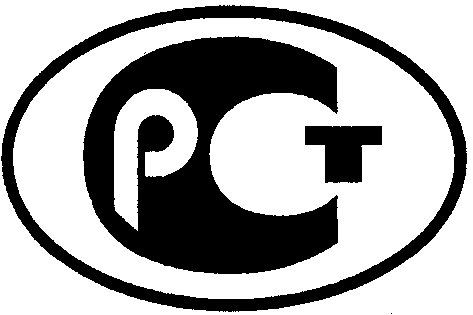 